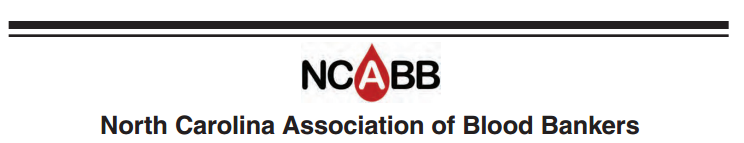 Job DescriptionTitle: 		Membership ChairTerm:		2 Years		Elected by general membership		Has voting rights		May be re-electedJob SummarySend notices for membership renewalMaintain list of current members with associated contact informationDistribute membership cards to paid membersAssist President with mass email communications to members as requestedMaintain list of current attendee, vendor, and speaker registrations for Spring Workshop and Fall Meeting Provide Board with periodic updates on number of paid attendees  Provide Secretary with final list of attendees, vendors, and speakers